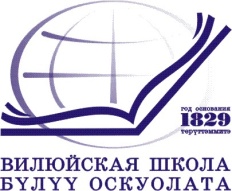 Муниципальное казенное учреждениеВИЛЮЙСКОЕ УЛУСНОЕ (РАЙОННОЕ) УПРАВЛЕНИЕ ОБРАЗОВАНИЕМмуниципального района «Вилюйский улус (район)» Республики Саха (Якутия).678200  г. Вилюйск, улица Ярославского, дом 6  тел. 41-5-20, тел/факс 43-4-08 ОКПО 02123854, ОГРН 1021400642042, ИНН/КПП 1410001987/141001001 «23 » января 2017 г.  	                                                                 №___________                                                                        Руководителям  ООИнформационное письмо	По плану Вилюйского  УУО на 2016-2017 учебный год  27 января 2017 года в Халбакинской  агротехнической средней  школе проводится  методический День  «Использование инновационных технологий на уроках для повышения качества образования». В рамках проведения методического Дня  запланированы проведение рабочих уроков учителями  Халбакинской АТСШ, Мастахской СОШ, ВСОШ№2 им.Г.С. Донского, ВСОШ№3 им. Н.С.Степанова, Екюндинской ООШ, 2Кюлятской СОШМетодический День организуется по следующей программе:Первая половина рабочего дня-Рабочие уроки  с использованием инновационных технологий (начальные классы, русский язык, английский язык, математика, информатика, якутский  язык и литература, история);Перерыв на обед-Анализ посещенных уроков по предметам, обмен опытом работы по методике преподавания предмета;- Мастер классы;-Семинар для учителей «Новый современный способ декорирования экспонатов школьного музея с помощью штрих-кода QR»- выступления по программеПРОГРАММАПроведения методического Дня в  Халбакинской АТСШДата проведения: 27 декабря 2017 годаВремя проведения: 9 ч. 00минПрактическая частьКлассТема урокаответственный2классПредмет бэлиэтин кердерер тыллар ( Саха тала)Кондакова Светлана Алексеевна  учитель начальных классов Халбакинской АТСШ1классАьа5ас дор5ооннор уонна буукубалар  (Саха тыла) Томская Вера Акимовна,  учитель начальных классов Халбакинской АТСШ4 классТуохтуур кэлэр кэмэ (Саха тыла)Павлова Марина Николаевна, учитель начальных классов Халбакинской АТСШ7классИспользование триггеров в презентации( Информатика и ИКТ) Никитина Алина Васильевна, учитель математики, информатики и ИКТ Халбакинской АТСШ5 классИнтегрированный урок - Калейдоскоп знаний  Николаева Елена Александровна, Степанова Виктория Ариановна,учитель истории,           учитель русского языка и литературы, Халбакинской АТСШ6 классМасштаб Таппагарова Анна Михайловна, Фоломеева Анастасия Васильевна,учитель географии,        учитель математики , Халбакинской АТСШ6 класс Ааттарга хатылааьын уруок  Алексеева  Акулина Гаврильевна, учитель начальных классов Мастахской СОШ 8 класс  Использование программы «Graph» для изображения графиков уравнений с двумя переменными, нужны ноутбуки для учащихсяСофронов Николай Петрович, учитель математики Вилюйской гимназии 7 классПостроение углов без транспортира ( урок геометрии) нужны карандаши, ластики, линейки, точилки, интерактивная доскаТомская Саргылана Николаевна, учитель математики ВСОШ№1 им. Г.И.Чиряева7классТимофеева Надежда Николаевна, учитель английского языка ВСОШ№3 и. Н.С.Степанова7 классПричастие, причастный оборотЕвсеева Светлана Сабитовна, учитель русского языка и литературы Екюндинской  ООШ4 классАкимова Рада Николаевна, учитель английского языка ВСОШ№3 им. Н.С.Степанова5 классВведение в ScratchЕфремова Евдокия Семеновна, учитель информатики ВСОШ №1 им. Г.И.Чиряева3 класс Урок-играШадрин Алексей Васильевич, учитель Екюндинской  ООШ4 классЗона степей (урок окружающего мира)Максимова Полина  Польярьевна, учитель Екюндинской ООШ6 классАнглицизмы в современном русском языке (интегрированный урок английского и русского языков)Кузьмина Елена Михайловна, Федорова Матрена Семеновна, учителя 2Кюлятской СОШ8 классСтефан Свейк «Невозратимое мгновенье» (интегрированный урок английского и русского языков)Филиппова Ирина Анатольевна, Федорова Матрена Семеновна, учителя  2Кюлятской СОШ3В зоопарке (урок английского языка)Иванова Аина Михайловна, учитель английского языка  Мастахской СОШАнализ уроковАнализ уроковАнализ уроковОбедОбедОбедМастер  - классМастер  - классМастер  - классГригорьева Раиса Дмитриевна, учитель английского языка и литературы  Халбакинской АТСШ -«Технология QR-квеста при обучении английскому языку»Григорьева Раиса Дмитриевна, учитель английского языка и литературы  Халбакинской АТСШ -«Технология QR-квеста при обучении английскому языку»Григорьева Раиса Дмитриевна, учитель английского языка и литературы  Халбакинской АТСШ -«Технология QR-квеста при обучении английскому языку»«Толкуйдуохха, оонньуохха, сайдыахха» - Митина Елена Никитична, Иванова Марианна Иннокентьевна, учителя ВНОШ №1 г.Вилюйска«Толкуйдуохха, оонньуохха, сайдыахха» - Митина Елена Никитична, Иванова Марианна Иннокентьевна, учителя ВНОШ №1 г.Вилюйска«Толкуйдуохха, оонньуохха, сайдыахха» - Митина Елена Никитична, Иванова Марианна Иннокентьевна, учителя ВНОШ №1 г.Вилюйска«Технология формирования дидактического материала»- Софронов Николай Петрович, учитель математики Вилюйской гимназии«Технология формирования дидактического материала»- Софронов Николай Петрович, учитель математики Вилюйской гимназии«Технология формирования дидактического материала»- Софронов Николай Петрович, учитель математики Вилюйской гимназииСеминарская частьСеминарская частьСеминарская частьСодержание темыСодержание темыВыступающийНовый современный способ декорирования экспонатов школьного музея с помощью штрих-кода QRНовый современный способ декорирования экспонатов школьного музея с помощью штрих-кода QRГригорьева Раиса Дмитриевна, Николаева Елена Александровна, учителя Халбакинской АТСШ Технология проектного обучения Технология проектного обучения Петрова Э.С., НМО УУО  Оонньуунан   айар дьогуру сайыннарыы  Оонньуунан   айар дьогуру сайыннарыыТимофеева Акулина Васильевна, учитель якутского языка и литературы Мастахской СОШСаха тылыгар ОГЭ бэлэмниир улэ керуцнэрэСаха тылыгар ОГЭ бэлэмниир улэ керуцнэрэФедорова Матрена Семеновна, Лекеченская СОШПодведение итогов работы  методического ДняПодведение итогов работы  методического ДняПодведение итогов работы  методического Дня